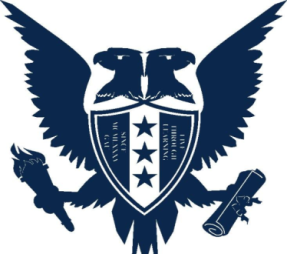 Girne American UniversityFoundation English School                                                   Curriculum VitaeI.  PERSONAL INFORMATIONI.  PERSONAL INFORMATIONI.  PERSONAL INFORMATIONI.  PERSONAL INFORMATIONI.  PERSONAL INFORMATIONName and SurnameYağmur SerimYağmur SerimYağmur SerimYağmur SerimDate of Birth & Place29.08.198829.08.198829.08.198829.08.1988NationalityTurkish CypriotTurkish CypriotTurkish CypriotTurkish CypriotMarital StatusMarriedMarriedMarriedMarriedHome AddressGirneGirneGirneGirnePhone (GSM)0392 650 20000392 650 20000392 650 20000392 650 2000Work AddressFoundation English School of GAUFoundation English School of GAUFoundation English School of GAUFoundation English School of GAUWork Phone0392 650 20000392 650 20000392 650 20000392 650 2000E-Mail Addressyagmurserim@gau.edu.tryagmurserim@gau.edu.tryagmurserim@gau.edu.tryagmurserim@gau.edu.trII.  EDUCATIONII.  EDUCATIONII.  EDUCATIONII.  EDUCATIONII.  EDUCATIONInstitutionInstitutionDateDegreeMajor FieldGAUGAU2010BAELTGAUGAUIN PROGRESSMSCIRIII. PROFESSIONAL EXPERIENCEIII. PROFESSIONAL EXPERIENCEIII. PROFESSIONAL EXPERIENCEInstitutionDateTitleIV. Conferences, Seminars, Workshops attendedIV. Conferences, Seminars, Workshops attendedIV. Conferences, Seminars, Workshops attendedV. PresentationsV. PresentationsV. PresentationsVI. PublicationsVI. PublicationsVI. PublicationsVII. Foreign LanguagesVII. Foreign LanguagesVII. Foreign LanguagesVIII. Other InformationVIII. Other InformationVIII. Other InformationIX. Professional InterestsIX. Professional InterestsIX. Professional Interests